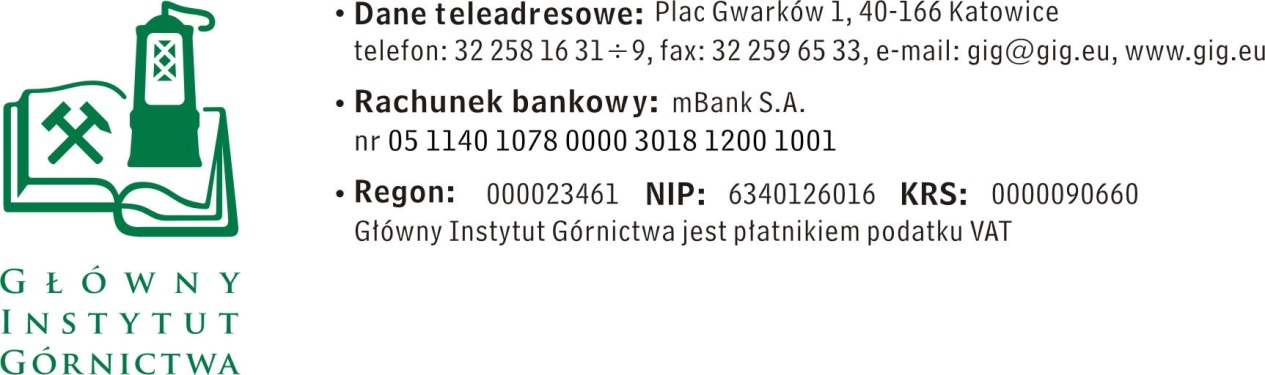 ZAPYTANIE OFERTOWE z dnia 28.06.2017 r.Wykonanie nalotów i dostarczenie ortofotomap obejmujących wybrane obszary gminy Mszana (powiat wodzisławski - Polska) i gminy Orlova (kraj slezsko-moravski – Czechy).Informacje ogólneZamawiający: 	Główny Instytut Górnictwa.Do niniejszego zapytanie ofertowego nie stosuje się przepisów ustawy Prawo Zamówień Publicznych z dnia 29 stycznia 2004 r. (Dz. U. 2015 r., poz. 2164 z póź zm.).Zamówienie realizowane jest w ramach Programu Interreg V-A Republika Czeska-Polska – „INVARO”Opis przedmiotu zamówienia.Przedmiotem zamówienia jest wykonanie zdjęć fotogrametrycznych i dostarczenie ortofotomap obejmujących wybrane obszary gminy Mszana (powiat wodzisławski - Polska) i gminy Orlova (kraj slezsko-moravski – Czechy).Wykonawca powinien wykonać naloty z wykorzystaniem bezzałogowych systemów latających. W przypadku niemożności wykonania w części terenu nalotów urządzeniami bezzałogowymi dopuszcza się wykonanie nalotów z wykorzystaniem statku załogowego.Wykonawca winien posiadać techniczne możliwości do wykonania lotów po stronie polskiej i czeskiej. Wykonawca winien dostarczyć Zamawiającemu:1.	Zdjęcia RGB, wykonane:z georeferencją XYZ z GNSS,z nałożeniem poprzecznym i podłużnym min. 65 %,wykonanych kamerą niemetryczną z matrycą co najmniej 16 Mpx i obiektywem stałoogniskowym,z rozdzielczością terenową piksela GSD o wartości nie większej niż 3,5 cm/px.2.	Zdjęcia CIR kamerą niemetryczną:z georeferencją XYZ z GNSS,z nałożeniem poprzecznym i podłużnym min. 65 %,wykonanych kamerą rejestrującą pasmo NIR 850nm oraz Red 660nm,z rozdzielczością terenową piksela GSD o wartości nie większej niż 8 cm/px.3.	Ortofotomapy na podstawie pozyskanych zdjęć, z rozdzielczością terenową piksela GSD o wartości nie większej niż 4 cm/px dla RGB i 10 cm/px dla CIR.Zakres geograficzny dla nalotów oraz zdjęć i ortofotomap.Naloty, zdjęcia i ortofotomapy winny być przeprowadzone na terenie dwóch gmin – Mszany (powiat wodzisławski - po stronie polskiej) i Orlovej (kraj slezsko-moravski – po stronie czeskiej). Powierzchnia gminy Mszana to ok. 31 km2 a gminy Orlova to ok. 25 km2, przy czym zobrazowanie zbiorcze (zdjęcia i ortofotomapy) nie powinno przekraczać obszarów o łącznej powierzchni 15 km2. Powierzchnia obszarów objętych nalotami może być rozdrobniona, np. w podziale na 1 km2. Rozdrobnienie obszarów będzie uzależnione od badań i wizji lokalnych wykonanych przez Zamawiającego przed przystąpieniem do nalotów przez Wykonawcę (obszarów na terenie jednej gminy może być od kilku do kilkunastu).Powierzchnia zarejestrowana w CIR powinna stanowić max. 30% pow. zarejestrowanych w RGB.Termin wykonania zamówienia: Wykonawca jest zobowiązany do wykonania nalotów i dostarczenia ortofotomap z terenu wskazanych gmin dwukrotnie – 1 x sierpień/wrzesień 2017 r. oraz 1x sierpień/wrzesień 2018 r. Naloty powinny rozpocząć się ok. 20 sierpnia (mogą potrwać najpóźniej do końca września).Ortofotomapy muszą być dostarczone każdorazowo po zakończeniu nalotów, najpóźniej do 31 października w roku 2017 i 2018. Wymagania dotyczące Wykonawcy oraz oferty :1.	Wymagany termin ważności oferty: 30 dni od daty złożenia.2.	Ofertę należy złożyć na załączonym formularzu ofertowym – załącznik nr 1.3.	Wykonawca musi wykazać, iż w okresie ostatnich 3 lat przed upływem terminu składania ofert, a jeżeli okres prowadzenia działalności jest krótszy – w tym okresie, wykonał co najmniej 1 usługę polegającą na uzyskaniu danych (zdjęć fotogrametrycznych ) z wykorzystaniem bezzałogowego systemu latającego, dotyczących zobrazowania terenów pokrytych roślinnością inwazyjną.W celu wykazania spełniania przez Wykonawcę warunku, o którym mowa powyżej Wykonawca zobowiązany jest przedłożyć wraz z ofertą referencje lub inny równoważny dokument potwierdzający należyte wykonanie usługi wskazanej powyżej.4.	Wykonawca musi być ubezpieczony OC w zakresie wykonania operacji lotniczych bezzałogowych / załogowych.	W celu wykazania spełniania przez Wykonawcę warunku, o którym mowa powyżej Wykonawca zobowiązany jest przedłożyć wraz z ofertą polisę, a w przypadku jej braku inny dokument potwierdzający, że Wykonawca jest ubezpieczony od odpowiedzialności cywilnej w zakresie wykonania operacji lotniczych bezzałogowych / załogowych.5.	Do oferty należy dołączyć Pełnomocnictwo do reprezentowania wykonawcy, jeśli oferta została podpisana przez osobę nie wymienioną w dokumentach rejestrowych.Warunki płatności: Płatność za wykonaną usługę nastąpi w dwóch równych transzach w roku 2017 i 2018. 	Zapłata wynagrodzenia nastąpi przelewem na rachunek bankowy Wykonawcy, w terminie do 14 dni liczony od daty dostarczenia do Zamawiającego prawidłowo wystawionej faktury VAT.VI.	Kryteria oceny ofert oraz wybór najkorzystniejszej oferty.1.	Zamawiający uzna za najkorzystniejszą i wybierze ofertę o najniższej cenie, która spełnia wszystkie wymagania określone w zapytaniu ofertowym.2.	Cena podana przez Wykonawcę nie będzie podlegała zmianie w trakcie realizacji zamówienia.Miejsce i termin składania ofert:Ofertę należy złożyć do dnia 05.07.2017 r. do godz. 12.00. Ofertę można złożyć drogą elektroniczną, faxem lub w siedzibie Zamawiającego:Główny Instytut Górnictwa,Plac Gwarków 1,40-166 Katowice,mail: polszewski@gig.eu Osoba wyznaczona do kontaktów z wykonawcami:Paweł Olszewski tel. (032) 259 23 54, e-mail: polszewski@gig.euZamawiający zastrzega sobie prawo do unieważnienia zapytania ofertowego w każdej chwili, bez podania przyczyny.5.	Zamawiający na etapie oceny ofert ma prawo zwrócić się z pytaniami do wykonawcy w celu wyjaśnienia treści oferty. Wykonawca jest zobowiązany do udzielenie wyjaśnienie w terminie wskazanym przez Zamawiającego pod rygorem odrzucenia ofertyVIII.	Załączniki:1.	Formularz oferty.ZAPRASZAMY DO SKŁADANIA OFERTZałącznik nr 1 do zapytania ofertowegoNazwa/Imię i Nazwisko Wykonawcy:                .............................................................................................Adres: ………………………………………………..…NIP:	………………………………..…………………..Nr tel.:…………………………………………………….Adres e-mail:	……………………………….……………Główny Instytut Górnictwa Plac Gwarków 1 40-166 Katowice OFERTA z dnia ...................Wykonanie nalotów i dostarczenie ortofotomap obejmujących wybrane obszary gminy Mszana (powiat wodzisławski - Polska) i gminy Orlova (kraj slezsko-moravski – Czechy).Oferujemy realizację przedmiotu zamówienia za cenę:netto …...……...……… + VAT .........% ......................... =................................. zł brutto, słownie ………………………………………………………………………………………….Oświadczenie Wykonawcy: 2.1.	Oświadczam, że cena brutto obejmuje wszystkie koszty realizacji przedmiotu zamówienia.2.2.	Oświadczam, że spełniam wszystkie wymagania zawarte w Zapytaniu ofertowym2.3.	Oświadczam, że uzyskałem od Zamawiającego wszelkie informacje niezbędne do rzetelnego sporządzenie niniejszej oferty.2.4.	Oświadczam, że uznaję się za związanego treścią złożonej oferty, przez okres 30 dni od daty złożenia oferty.2.5.	Oświadczam, że akceptuję warunki płatności opisane w zapytaniu ofertowym. .............................................................					.............................................................(miejscowość, data)					                                                      (podpis )